ANALISIS PENERAPAN METODE SAS (STRUKTURAL ANALISIS SINTETIK) MENGGUNAKAN MEDIA KARTU HURUF PADA TEMA 5 PENGALAMANKU SISWA KELAS IISKRIPSI Oleh IKA NURJANNAH NPM. 191434087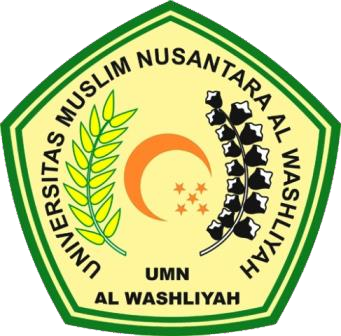 PROGRAM STUDI PENDIDIKAN GURU SEKOLAH DASARFAKULTAS KEGURUAAN DAN ILMU PENDIDIKAN UNIVERSITAS MUSLIM NUSANTARAAL-WASHLIYAH MEDAN 2023 